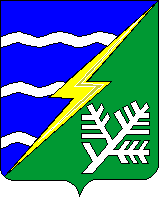  ПРИКАЗ15.02.2023                                       г. Конаково                                               № 44Об утверждение Программы мониторинга системы обеспечения профессионального  развития педагогических работников образовательных учреждений Конаковского района    В  целях совершенствования  муниципальных	 механизмов	     управления качеством образования в области профессионального развития педагогических работников ПРИАЗЫВАІО:1. Утвердить   Программу мониторинга   системы обеспечения профессионального развития педагогических работников Конаковского  района (далее  Программа) (Прилагается).2.Отделу оценки качества образования и обеспечения деятельности ОО         МКУ ЦХМО МОО обеспечить       научно-методическое,       организационно-технологическое и информационное сопровождение Программы.3. Отделу дошкольного,  общего и дополнительного образования МКУ ЦХМО МОО обеспечить размещение  материалов мониторинга  на   сайте Управления образования.  4. Руководителям образовательных организаций:     4.1. Ознакомиться с Программой;     4.2.Обеспечить своевременное предоставление информации об исполнении показателей Программы.5.Контроль за исполнением приказа возложить на заместителя начальника Управления образования Клюшанову С.В.Начальник Управления образования                                 М.С. Кожехов                                    администрации Конаковского районаПриложениеПриказ Управления образования администрации Конаковского районаот 15.02.2023 г. № 44Программа мониторинга системы обеспечения профессионального развития педагогических работников Конаковского районаПACПOPTРаздел 1. Обоснование Программы мониторинга системы обеспечения профессионального развития педагогических работников Конаковского района1.1. Настоящая программа определяет порядок организации и проведения процедур мониторинга муниципальной системы оценки качества образования Конаковского района  в части обеспечения профессионального развития педагогических работников.       Диагностика профессиональных компетенций педагогических работников предполагает разработку и внедрение системы, которая позволит каждому педагогическому работнику определить точку входа в оптимальную индивидуальную образовательную траекторию.      По результатам диагностики планируется конструирование персонифицированного вектора методического сопровождения педагога в разных методических формах (семинары, тренинги, вебинары, мастер-классы, каникулярные методические недели и др.).1.2.Полный управленческий цикл  включает в себя:-обоснованные цели;-выбор показателей, методов сбора информации;- проведение мониторинга;-проведение анализа и подготовку адресных рекомендаций;- принятие мер и управленческих решений;- анализ эффективности принятых мер.      Создание мониторинга предназначено для решения проблемы отсутствияцелостной системы мониторинга показателей обеспечения профессионального развития педагогических работников.В связи c этим необходимо:— обеспечить взаимодействие Управления образования администрацииКонаковского района и образовательных организаций   района;- разработать муниципальную систему механизма оценки обеспеченияпрофессионального развития педагогических работников, а также показателей и индикаторов по основным направлениям управления системой обеспечения профессионального развития педагогических работников, подхода к разработке программ мониторинга на муниципальном уровне;- осуществлять размещение мониторинговой информации на официальномсайте Управления образования администрации  Конаковского района.1.3.Способом достижения вышеуказанных целей является совершенствованиемуниципальных механизмов управления качеством образования, посредствомразработки      программы     мониторинга   обеспечения    профессионального развития педагогических работников Конаковского  района.Раздел 2. Нормативные основания разработки Программы мониторинга     Программа мониторинга разработана в соответствии с:-Федеральным законом от 29.12.2012 № 273-ФЗ (ред. от 08.12.2020) «Об образовании в Российской Федерации» (с изм. и доп.   с 01.01.21 г.); -Постановлением Правительства Российской Федерации от 05.08.2013 № 662 «Об осуществлении мониторинга системы образования», приказом Минобрнауки      России    от    01.07.2013   №   499 (ред. от 15.11.2013 г.) «Об утверждении        Порядка организации   и осуществления     образовательной деятельности по дополнительным профессиональным программам»;- письмом Федеральной службы по Надзору в сфере образования   и   науки от 30.07.2020 № 14-42 «О проведении оценки механизмов управления качеством образования в субъектах Российской Федерации»;-приказ Департамента образования Тверской области от 2 октября 2007 года N 1390 «Об утверждении Положения о региональной системе оценки качества образования».-указом    Президента     РФ от   07.05.2018 №   204   «0  национальных целях и стратегических задачах развития Российской Федерации 1-121 период до 2024 года»;-распоряжением Минпросвещения России от 25.12.2019 № Р-145 «Об утверждении методологии (целевой модели) наставничества обучающихся для организаций, осуществляющих образовательную деятельность по общеобразовательным, дополнительным общеобразовательным и программам среднего профессионального образования, в том числе с применением лучших практик обмена опытом между обучающимися».      В соответствии  c  письмом  Федеральной службы по  надзору   в  сфереобразования и науки от   08.02.2021    №     02-21/55 «О сборе предложенийпо совершенствованию критериев» оценка механизмов управления качествомобразования в субъектах Российской Федерации в 2021   изменены критерии(направления) оценки, в том числе два направления «Система мониторинга качества дополнительного профессионального образования педагогических работников»и «Система методической работы» объединены в одно - «Система обеспечения профессионального развития педагогических работников».Раздел 3. Цели, задачи, объекты и субъекты Мониторинга3.1.Целью Мониторинга является сбор, обработка, хранение и распространение актуальной, полной и достоверной информации о состоянии системы обеспечения профессионального развития педагогических работников образовательных организаций Конаковского района, ориентированной на использование в управлении качеством муниципального образования.3.2.Реализация поставленной цели предполагает реализацию следующих задач:- организовать взаимодействие Управления образования администрацииКонаковского  района и образовательных организаций Конаковского районадля осуществления всех мониторинговых процедур на всех этапах проведенияМониторинга;- разработать механизм сбора, обработки, хранения и распространениямониторинговой информации, в соответствии c представленными в программепоказателями и индикаторами по основным критериям оценки системы обеспечения профессионального развития педагогических работников Конаковского района;- осуществлять размещение мониторинговой информации на официальномсайте Управления образования администрации Конаковского района.3.3.Объектом Мониторинга является система обеспечения профессиональногоразвития педагогических работников Белгородского района.Субъектами Мониторинга являются:- образовательные организации Белгородского района;-профессиональные сообщества и объединения педагогических работниковКонаковского района;- педагогические работники образовательных организаций Конаковскогорайона.3.4.Нормативно-правовое, научно-методическое, организационно-технологическое и информационное сопровождение осуществляет Управление образования администрации Конаковского района.      По результатам Мониторинга осуществляется анализ полученной информации, в том числе с использованием статистических методов. Анализ результатов позволяет выявить и охарактеризовать особенности системы обеспечения профессионального развития педагогических работников и отдельных ее элементов.Раздел 4. Сроки и этапы реализации Программы4.1.Программа Мониторинга реализуется ежегодно с апреля по июнь текущего учебного года.4.2.Ежегодное проведение процедур Мониторинга осуществляется в 3 этапа:— на начальном этапе определяются (актуализируются) цели и задачиМониторинга,  разрабатываются (актуализируются) показатели (индикаторы)по объектам мониторинга, а также формулы расчета, определяются(актуализируются) источники получения информации по показателям,разрабатываются (актуализируются) методы сбора информации, разрабатывается нормативная база муниципального уровня и другие методические материалы, необходимые для проведения Мониторинга, осуществляется информационно-разъяснительная работа;- на основном этапе осуществляется сбор информации,  в соответствии с ранееразработанными показателями (индикаторами) и методами сбора, производится первичная обработка полученной информации, формируются базы данных;— на заключительном этапе осуществляется статистическая и аналитическаяобработка информации, полученной на предыдущих этапах Мониторинга (подготовка результатов,   систематизация    результатов   Мониторинга,   формирование статистических форм, подготовка сводной аналитической справки, формирование и хранение баз данных, рейтингов и пр.).4.3.  На всех   этапах    проведения   Мониторинга могут быть использованыэлектронные базы данных, результаты статистических исследований, ресурсыофициальных сайтов субъектов Мониторинга и другие источники полученияинформации.Раздел 5. Критерии, источники, методы сбора и обработки информации5.1.Критерии, источники, методы сбора и обработки информации, полученнойв результате мониторинговых процедур, определяются в соответствии с объектами Мониторинга.5.2.Мониторинг системы методического сопровождения педагогическихработников образовательных организаций Конаковского  района проводитсяпо критериям:— осуществление научно-методического сопровождения педагогическихработников нa муниципальном уровне;- изучение состояния и результатов деятельности методических объединенийи   профессиональных сообществ педагогов;-поддержка молодых педагогов, реализация мероприятий наставничествапедагогических работников;- организация сетевых форм взаимодействия педагогов нa муниципальномуровне;— выявление кадровых потребностей в образовательных организацияхКонаковского  района.5.3.Ha всех этапах проведения Мониторинга в качестве источников полученияинформации могут быть использованы ресурсы официальных сайтов субъектов Мониторинга.Методами сбора информации об обеспечении профессионального развитияпедагогических работников Конаковского района  являются:-мониторинг сайтов ОО;-формирование баз данных;-результаты мониторинга ОО.Раздел 6. Система показателей оценки качества обеспечения профессионального развития педагогических работников Конаковского района Раздел 7. Организация и проведение Мониторинга7.1.Научно-методическое сопровождение Мониторинга заключается в разработке nporpaмм, методических материалов  по вопросам организации проведения и использования результатов Мониторинга в системе образования, a также в организации обучения по вопросам мониторинга качества образования. Инструкции и другие методические материалы, необходимые для проведения мониторинга системы обеспечения профессионального развития педагогических работников разрабатываются в подготовительный период и утверждаются приказом Управления образования администрации Конаковского  района.7.2.Информационно-разъяснительная работа проводится с использованиемразработанных и утвержденных инструкций и методических  материалов.7.3.Организационное сопровождение Мониторинга в образовательныхорганизациях заключается в разработке Документации, создании нормативно-правовой базы для проведения Мониторинга.7.4. Сбор контекстных данных, необходимых для содержательного анализаэффективности управленческих действий, в зависимости от уровня сборамониторинговой информации, осуществляется на уровне образовательныхорганизаций или муниципального образования.7.5. В случае проведения Мониторинга  с  использованием ресурсов официальныхсайтов субъектов Мониторинга отчетная информация по показателям Мониторинга размещается на сайтах в соответствии с утвержденными сроками.Раздел 8. Обработка и использование информации8.1.Управление образования администрации Конаковского  района:- проводит статистическую обработку полученной в ходе Мониторинга информации,-анализирует результаты Мониторинга для выявления текущего состояния системы обеспечения профессионального развития педагогических работников Конаковского района и факторов, на него влияющих, -разрабатывает адресные рекомендации по результатам проведенного анализа, -определяет перечень мероприятий по работе с педагогическими кадрами.8.2. Результаты Мониторинга используются для оценки соответствия реализуемой деятельности запросам и ожиданиям участников образовательного  процесса,  определения  перечня  муниципальных мероприятий по улучшению результатов и качества  проводимых мероприятий и принятия других управленческих решений.8.3. Результаты   Мониторинга      могут   использоваться    руководителямиобразовательных организаций для принятия управленческих решений, в том числе для организации методической работы с педагогическими работниками и решения актуальных профессиональных задач.УПРАВЛЕНИЕ ОБРАЗОВАНИЯАДМИНИСТРАЦИИ КОНАКОВСКОГО РАЙОНА ТВЕРСКОЙ ОБЛАСТИНаименованиеПрограммыМониторинг	системы	обеспечения профессионального развития педагогических работников  Конаковского  района.Нормативныеоснования разработки Программы-Федеральный закон от 29.12.2012 № 273-ФЗ(ред. от 08.12.2020 г.) «Об образование в Российской Федерации» (с изм. и доп., вступ. в силу с 01.01.202 I г.);-постановление Правительства Российской  Федерации от 05.08.20 l3  .№ 662 «Об осуществлении мониторинга системы образования»,приказ Минобрнауки России  от  01.07.20 13  №  499 (ред. от 15.11.2013 г.) «Об у утверждении порядка организации и осуществления образовательной деятельности по дополнительные профессиональным программам»,письмо Федеральной службы по надзору в сфере образования и науки от 30.07.2020 № 14-42«О проведении оценки механизмов управления качеством образования в субъектах Российской Федерации»,-письмо Федеральной службы по надзору в сфере образования и науки от 08.02.2021 N•. 02-21/55 «О сборе предложений по совершенствованию критериев»,-указ Президента РФ от 07.05.2018 N•. 204«О национальных целях и стратегических задачах развития Российской   Федерации    на    период    до    2024    года» (с изменениями и дополнениями),- распоряжение Минпросвещения России от 25.12.2019 NP-145145 «Об утверждении методологии (целевой модели) наставничества обучающихся для организаций-приказ Департамента образования Тверской области от 2 октября 2007 года N 1390 «Об утверждении Положения о региональной системе оценки качества образования». , осуществляющих      образовательную 	деятельность по общеобразовательным, дополнительные общеобразовательным и программам среднего профессионального образования, в том числе с применением лучших практик обмена опытом между обучающимися»Разработчик ПрограммыУправление образования администрации Конаковского районаЦели ПрограммыСбор, обработка, распространение и хранение актуальной, полной и  достоверной информации о состоянии системы обеспечения профессиональногоразвития педагогических работников  Конаковского  района ориентированного на использование в управлении качеством муниципального образования.Задачи Программы-организовать взаимодействие Управления образования администрации Конаковского района и образовательных организаций Конаковского района для осуществления всех мониторинговых процедур на всех этапах проведения Мониторинга;-разработать механизм сбора обработки,   и хранения   и распространения мониторинговой информации  в соответствии с представленными в программе показателями и индикаторами по основным критериям  оценки системы обеспечения профессиональногоразвития педагогических работников  Конаковского  района;-осуществлять размещение мониторинговой информации на официальном сайте Управления образованияСроки и этапы реализации ПрограммыЕжегодно с апреля по июнь текущего учебного года. Этапы проведения:-подготовительный с 01 по 30 апреля;    -основной  с 15 по 31 мая;-заключительный с 01 по 30 июня. №КритерийПоказатель(индикатор)Показатель(индикатор)Методика расчета индикатора(ед.измерения)Источник исходных данныхСпособы и сроки сбора(актуализации) и храненияСистема методического сопровождения педагогических работниковСистема методического сопровождения педагогических работниковСистема методического сопровождения педагогических работниковСистема методического сопровождения педагогических работниковСистема методического сопровождения педагогических работниковСистема методического сопровождения педагогических работниковСистема методического сопровождения педагогических работников1.По осуществлению научно-методического сопровожденияПо осуществлению научно-методического сопровожденияДоля педагогов принявших участие в научно-методических мероприятиях муниципального, окружного уровня от общего числа педагогов%Приказы Управления образования на организацию муниципальных методических мероприятий, планы базовых образовательных учрежденийСводная информация за год.2.По результату изучения состояния деятельности РМО,  ОМО и профессиональных сообществ, базовых ОО, муниципальных методических площадокПо результату изучения состояния деятельности РМО,  ОМО и профессиональных сообществ, базовых ОО, муниципальных методических площадокРМО, ОМО, МП.Наличие актовНормативно-правовые акты регламентирующиедеятельность РМО, ОМОСбор банка данных с ежегодной актуализацией показателя (по состоянию на отчетную дату)3.По поддержке молодых педагогов /реализации программ наставничества педагогических работниковПо поддержке молодых педагогов /реализации программ наставничества педагогических работниковНаличие нормативно-правовых актов по поддержке молодых педагогов и организации наставничестваНаличие нормативно-правовых актов по поддержке молодых педагогов и организации наставничества на муниципальном уровне и уровне ООнормативно-правовых актов по поддержке молодых педагогов и организации наставничества на муниципальном уровне и уровне ООСбор банка данных с ежегодной актуализацией показателя (по состоянию на отчетную дату)4.По организации сетевых форм взаимодействия педагогов на муниципальном уровнеПо организации сетевых форм взаимодействия педагогов на муниципальном уровнеНаличие нормативно-правовых актов по организации сетевых форм взаимодействия педагогов на муниципальном уровнеНаличие нормативно-правовых актов нормативно-правовые акты по организации сетевых форм взаимодействия педагогов на муниципальном уровнеСбор банка данных с ежегодной актуализацией показателя (по состоянию на отчетную дату)5.По выявлению кадровых потребностей в образовательных организациях районаПо выявлению кадровых потребностей в образовательных организациях районаКоличество вакансий в ООКоличество вакансийСведения ОО о наличии вакансийБанк вакансий по состоянию на 01.09.(на начало учебного года) и 01.06. (предполагаемые вакансии)  